ESCAPEROOM - fra kvantefysik til kvantecomputere - lærervejledningUdarbejdet for Aktuel Naturvidenskab af lærergruppen på Viborg Katedralskole.

Der er to PowerPoint med samme indhold, men forskelligt format. 
Slideshow-format 
Her kan man kun kan komme videre ved at klikke med musen de rigtige steder. Det er den som eleverne skal have.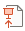 Præsentations-format 
Denne kan man selv redigere i – men husk i så fald at gemme den som et nyt slideshow, inden du giver eleverne den.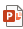 På startsiden (kontoret) er der 4 skjulte rum. 
I hvert rum er der 4 skjulte steder hvor 3 af dem leder hen til et spørgsmål med en talværdi som svar og 1 leder hen til en beregning som er et af de 4 cifre i den endelige kode som er: 4 3 5 8Nedenfor kan man længst til venstre ses de 4 skjulte rum på kontoret. I midten de skjulte steder, derefter det tilhørende spørgsmål og længst til venstre talværdierne.Uret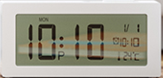 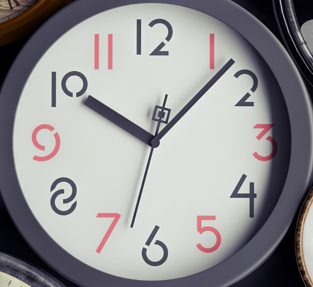 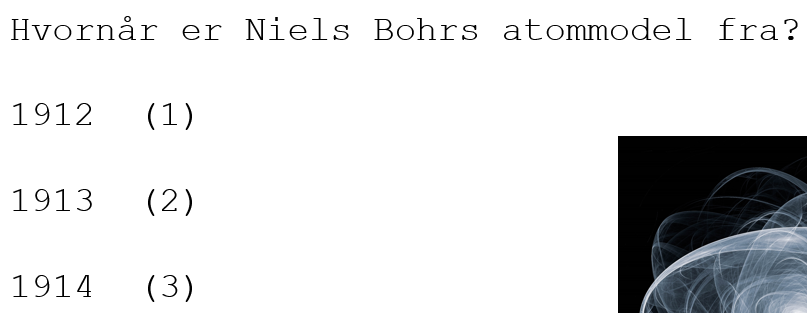 2Uret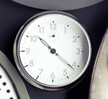 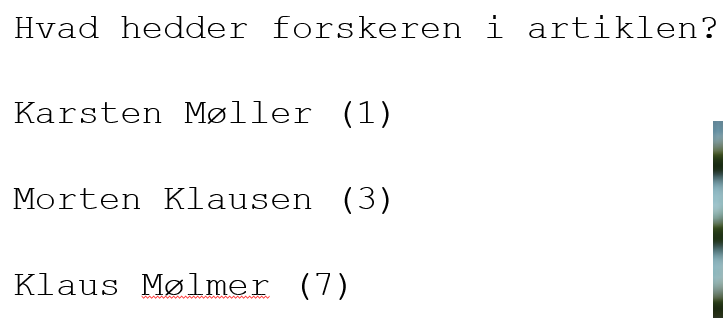 7Uret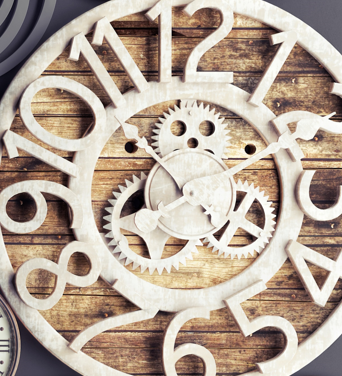 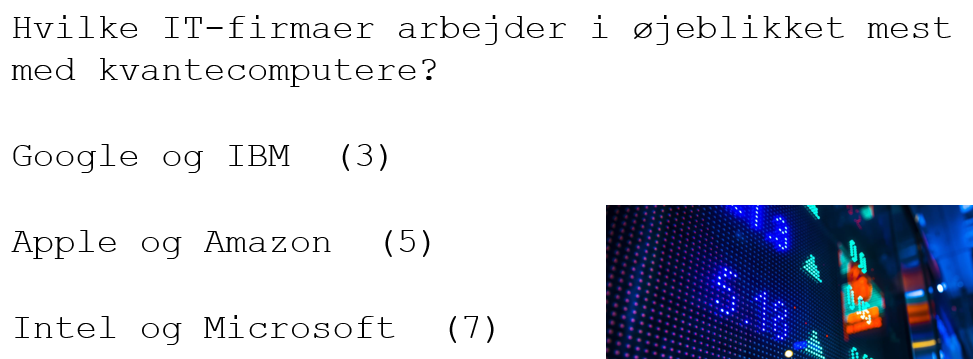 3Uret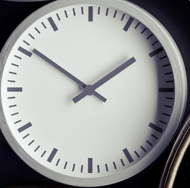 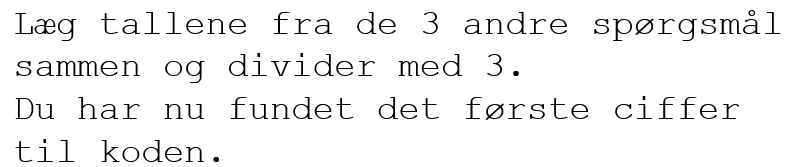 (2+7+3)/3=4Notesbogen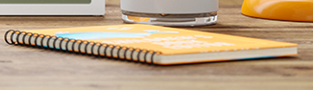 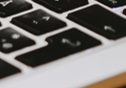 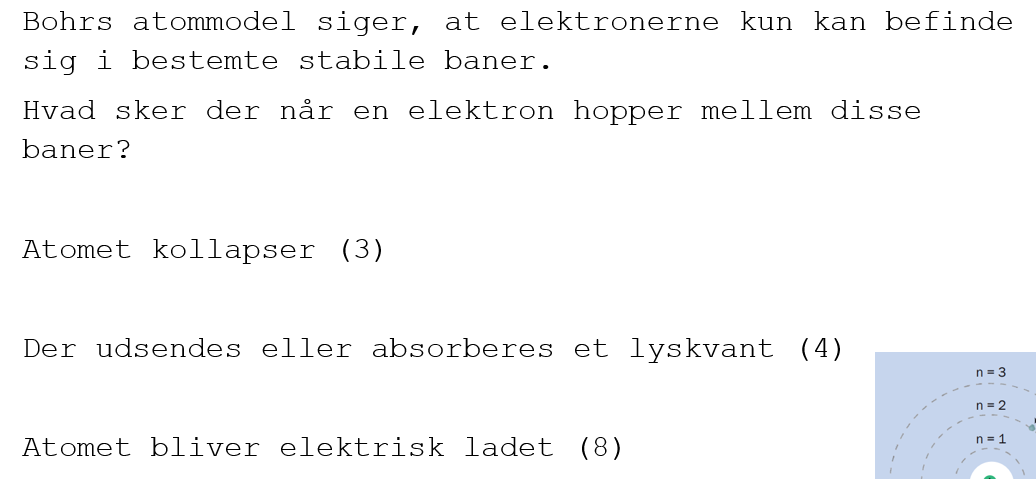 4Notesbogen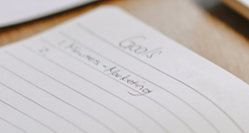 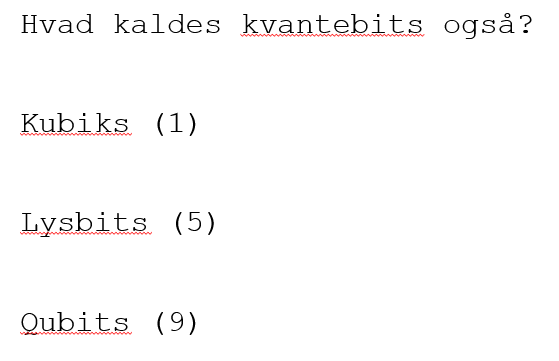 9Notesbogen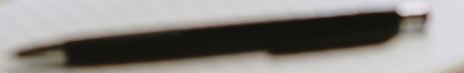 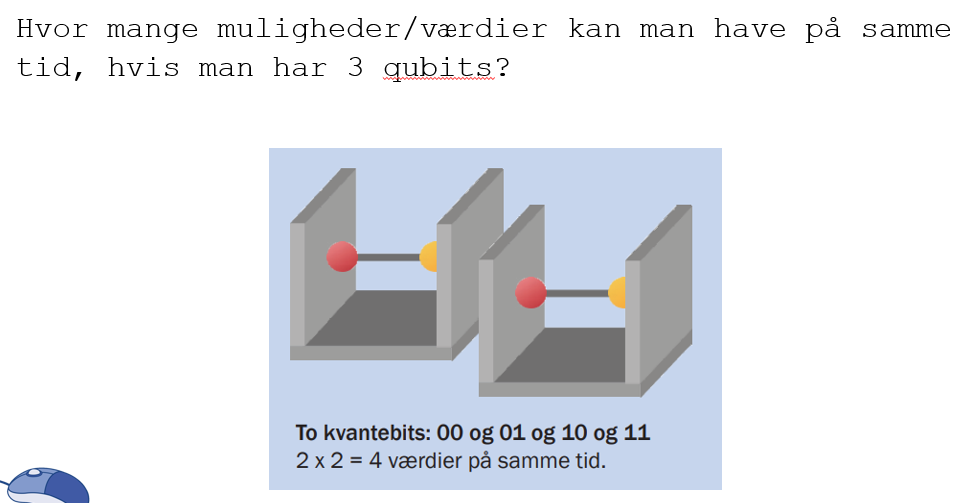 8Notesbogen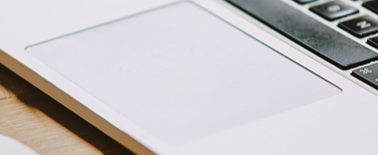 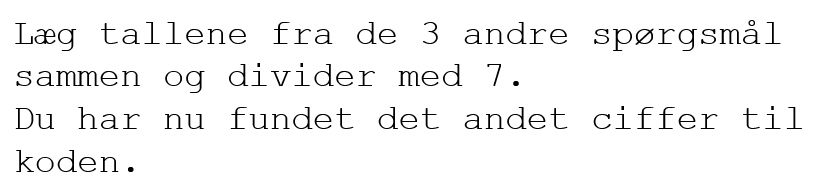 (4+9+8)/7=3Potteplanten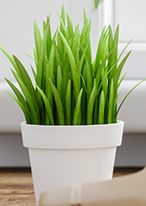 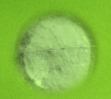 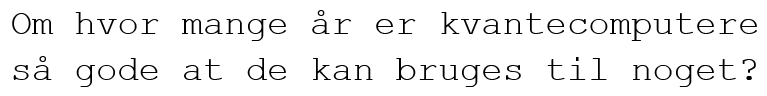 15Potteplanten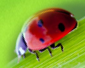 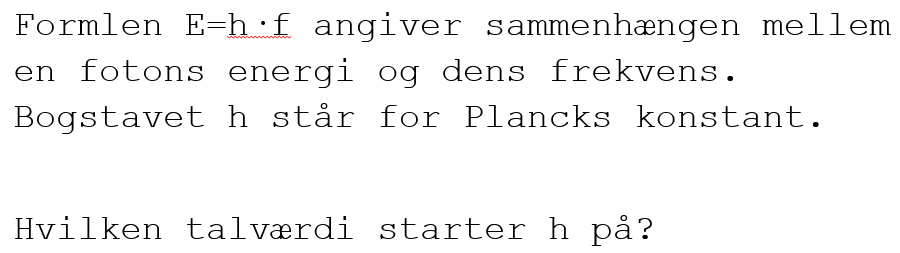 6Potteplanten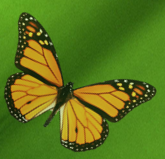 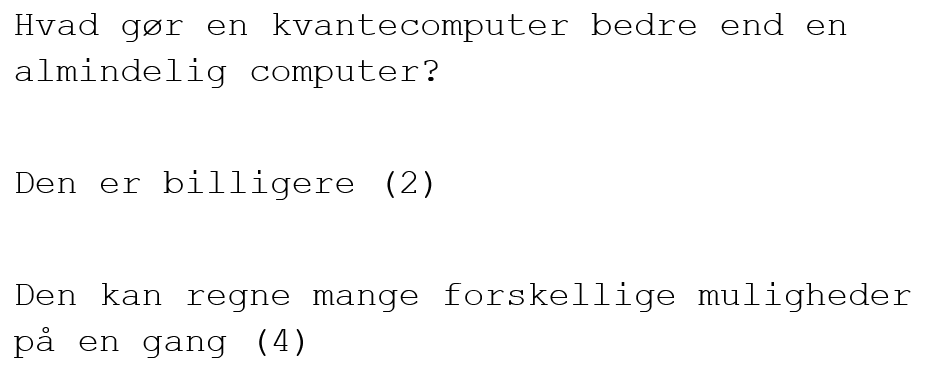 4Potteplanten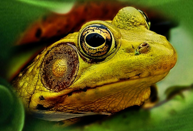 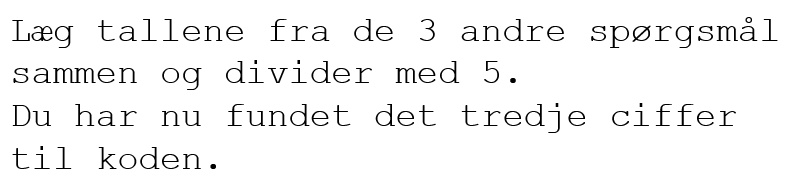 (15+6+4)/5=5Vinduet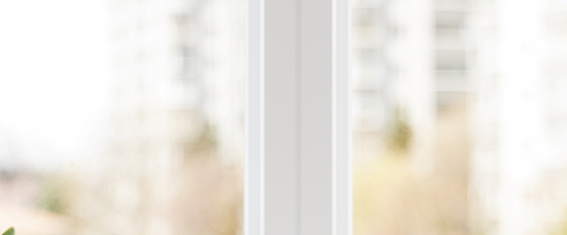 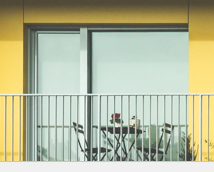 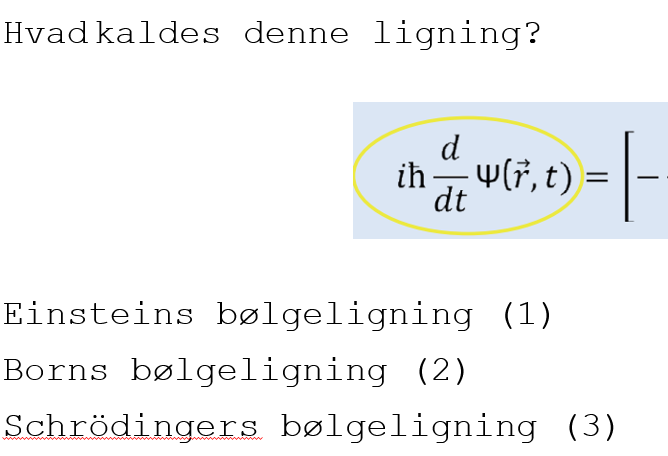 3Vinduet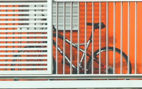 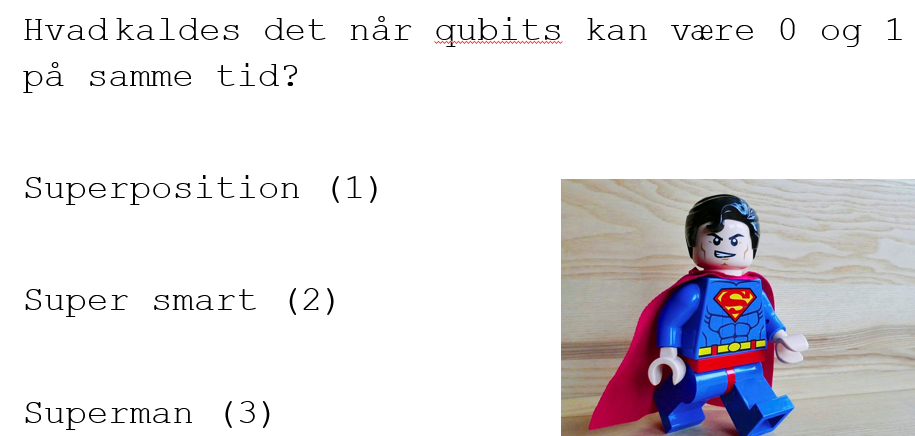 1Vinduet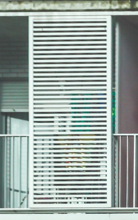 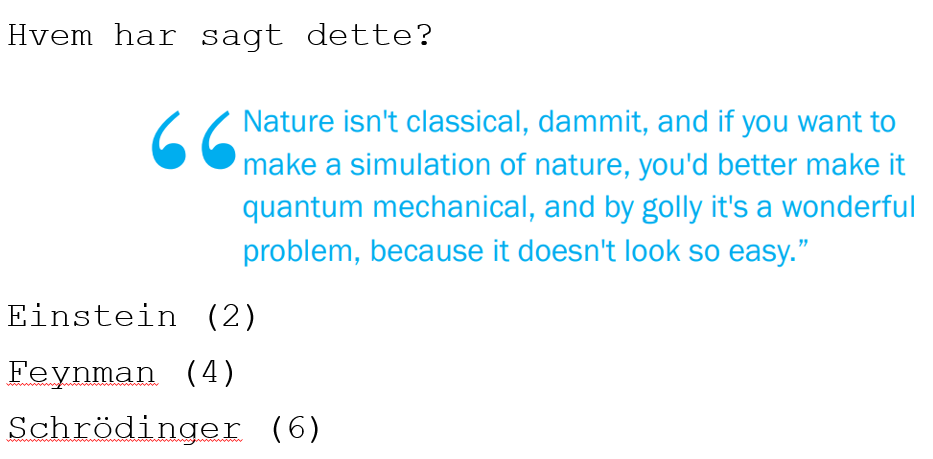 4Vinduet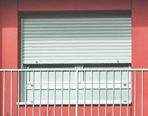 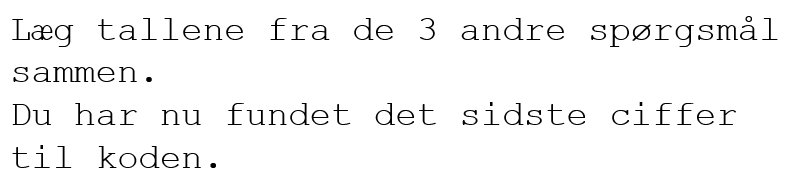 3+1+4=8